Joselyn							McDonaldUser Experience Designer and Researcher   +19103309552 / josmcdos@gmail.com / www.joselynmcdonald.com 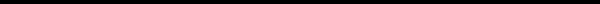 SummaryㅡSkills ㅡEducationㅡExperienceQualitative researcher with a background in design and media, who is passionate about understanding people and their relationships to technology. Qualitative Research Methods. Expertise in Interviews, Intercepts, Diary Studies, Participatory Design, and Content Analysis Methods. High Fidelity and Rapid Prototype Development  Filmmaking & Film Editing. Aids in creation of high-impact UX research deliverables. Adobe Creative Suite Web-Design and DevelopmentCarnegie Mellon University / MS Human Computer Interaction - School of Computer Science AUGUST 2015 - MAY 2018, PITTSBURGH, PAUser Experience Design-Research: Playful and Humorous Interaction Design StrategiesRandy Pausch Fellowship Recipient Parsons The New School for Design / MFA Design and Technology AUGUST 2013 - MAY 2015, NEW YORK, NYUser Experience Design-Research: Playful Interaction Design Strategies, Teens & Youth Graduated with High HonorsWolfson Presidential Scholar - Full Merit ScholarshipUniversity of North Carolina - Wilmington / BA Film Studies AUGUST  2007 - MAY 2010, WILMINGTON, NC with High Honors, Award-Winning Thesis Film 
Facebook Inc. / User Experience Research Intern JUNE  2018 – PRESENT, MENLO PARK, CALeading the management, execution, and analysis of three high-impact studies  Rapidly produced deliverables that defined new terminology and understandings related to user experience with Facebook Events and Stories products Carnegie Mellon University, E-Heart Lab / User Experience Design Researcher JUNE  2015 - MAY 2018, MENLO PARK, CALed the conceptualization, execution, and analysis of rolling research using interview, participatory design, and design workshop methodsEstablished design strategies to support humorous, playful, and delightful interactions with digital and physical technologies Published findings on Medium.com that have impacted product decisions at Facebook, Inc.Hired, trained, and managed graduate students in the execution of user experience methods to support coordinated research program Blink Blink / Co-founder, Chief Technology OfficerAUGUST 2013 - OCTOBER  2015, NEW YORK, NY Spearheaded creation of startup resulting in funding and comprehensive media coverage, including Forbes.com  Conceptualized and designed technology-based products and website to support teens in the exploration of science concepts through playLed the management, execution, and analysis of rolling research on user experienceDartmouth College, Digital Arts Leadership & Innovation Lab/ Software Product ManagerJANUARY  2013 - AUGUST 2013,  HANOVER, NHConceptualized and led initiative to develop mentorship websiteOversaw team of engineers and designersExecuted website creation in rapid timeframe 